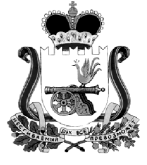 ХИСЛАВИЧСКИЙ РАЙОННЫЙ СОВЕТ ДЕПУТАТОВ РЕШЕНИЕот 28 сентября    2017 г.                                                                                        № 42Об утверждении порядка определения размера платы за увеличение площади земельных участков, находящихся в частной собственности, в результате перераспределения таких земельных участков и земельных участков, находящихся в муниципальной собственности муниципального образования «Хиславичский район» Смоленской области, земель или земельных участков, государственная собственность на которые не разграниченаВ соответствии с Земельным кодексом Российской Федерации, Федеральным законом от 23.06.2014 N 171-ФЗ "О внесении изменений в Земельный кодекс Российской Федерации и отдельные законодательные акты Российской Федерации», руководствуясь  Уставом муниципального образования «Хиславичский район» Смоленской области, Хиславичский районный совет депутатов р е ш и л:1. Утвердить прилагаемый Порядок определения размера платы за увеличение площади земельных участков, находящихся в частной собственности, в результате перераспределения таких земельных участков и земельных участков, находящихся в муниципальной собственности муниципального образования «Хиславичский район» Смоленской области, земель или земельных участков, государственная собственность на которые не разграничена.2. Разместить настоящее решение на официальном сайте муниципального образования «Хиславичский район» Смоленской области.3. Настоящее решение вступает в силу со дня его официального опубликованияГлава муниципального образования                      Председатель   Хиславичского                               «Хиславичский район» Смоленской области        районного Совета депутатов                             П.П. Шахнов                                                          С.Н. Костюкова  Утвержденрешением Хиславичского районного совета депутатовот 28 сентября 2017г.  № 42    ПОРЯДОКопределения размера платы за увеличение площади земельных участков, находящихся в частной собственности, в результате перераспределения таких земельных участков и земельных участков, находящихся в муниципальной собственности муниципального образования «Хиславичский район» Смоленской области, земель или земельных участков, государственная собственность на которые не разграничена1. Настоящий Порядок устанавливает правила определения размера платы за увеличение площади земельных участков, находящихся в частной собственности, в результате перераспределения таких земельных участков и земельных участков, находящихся в муниципальной собственности муниципального образования «Хиславичский район» Смоленской области, земель или земельных участков, государственная собственность на которые не разграничена.2. Размер платы за увеличение площади земельных участков, находящихся в частной собственности, в результате перераспределения таких земельных участков и земельных участков, находящихся в муниципальной собственности муниципального образования «Хиславичский район» Смоленской области определяется как произведение среднего значения удельного показателя кадастровой стоимости земель по виду разрешенного использования образованного земельного участка, площадь которого увеличилась в результате перераспределения земельных участков, и разницы между площадью образованного земельного участка, площадь которого увеличилась в результате перераспределения земельных участков, и площадью земельного участка, находящегося в частной собственности, до перераспределения земельных участков.3.  Кадастровая стоимость земельного участка определяется на основании сведений о кадастровой стоимости земельного участка, выдаваемых уполномоченным федеральным органом исполнительной власти в области государственной регистрации прав на недвижимое имущество и сделок с ним, кадастрового учета и ведения государственного кадастра недвижимости.                             